Čertí týdenProcvičování mluvidel: dítě opakuje tučně vyznačená slovaKdopak to k nám z pekla přiletěl? To je čertík BERTÍK! A má spoustu kamarádů: Bonifáce, Bubulína, Melobuse, Blábolína, Hoblinku a Meribundu. Všichni straší děti BLLLL a BUBUBU.dítě opakuje větyBubulín bere bonbon. Meribunda brouká. Bubulín nabírá bláto. Bertík blábolí.Hrajeme si s básničkouNaučíme se básničku, rytmizujeme ťukánímZ pekla přišel čertík,jmenoval se Bertík.Nechtěl strašit děti,musel nosit smetí.Teď je s dětmi kamarád,na honičku hraje rád.Zahrajeme si „Na čertí honičku“. Dospělý (čertík) stojí na jedné straně, dítě na druhé. Čertík říká říkanku:Bububu, bububu,strašit děti já budu!Hrajeme si se slovíčkyCo dali čerti do guláše? Dítě poslouchá a potom po dospělém zopakuje celou větou, postupně přidávají suroviny, střídají se a vše opakují: „Čertíci dali do guláše: cibuli, bobkový list, brambory…“Cvičíme si ručičkyČertí pytelZ papíru vystřihneme předkreslený pytel. Uděláme do něj díru a okolo ní pár dírek. Dítě provléká tkaničku dírkami, a tak vystřiženou díru zašije.Čertí kořeníDítě třídí korálky podle barev.Cvičíme si nožičkyCesta do peklaPostavíme dítěti překážkovou dráhu, využijeme různé předměty na hmatový chodník a povídáme si o materiálech.Hrajeme si s dýchánímČertí chlupyFoukáme do vlněných černých provázků. Snažíme se je dofouknout až na lopatku.Zdroj:Rozhýbej svůj jazýček – Marcela KotováPracovní listy – staženo z Pinterestu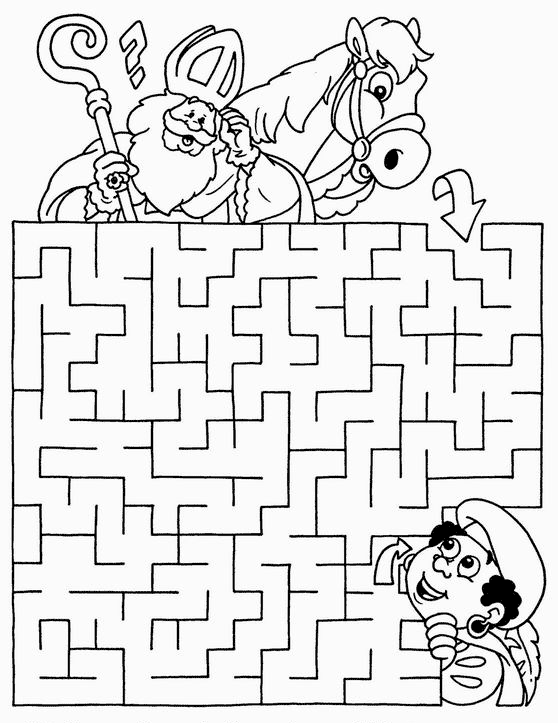 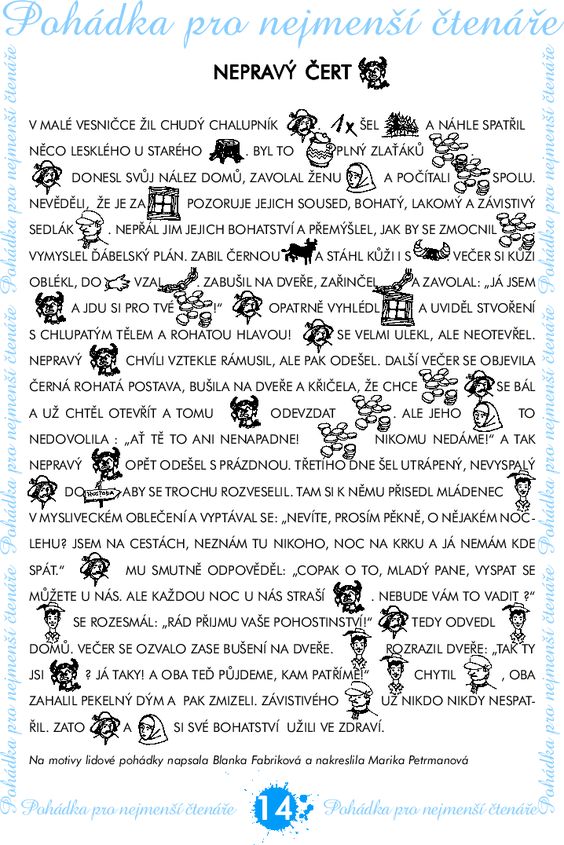 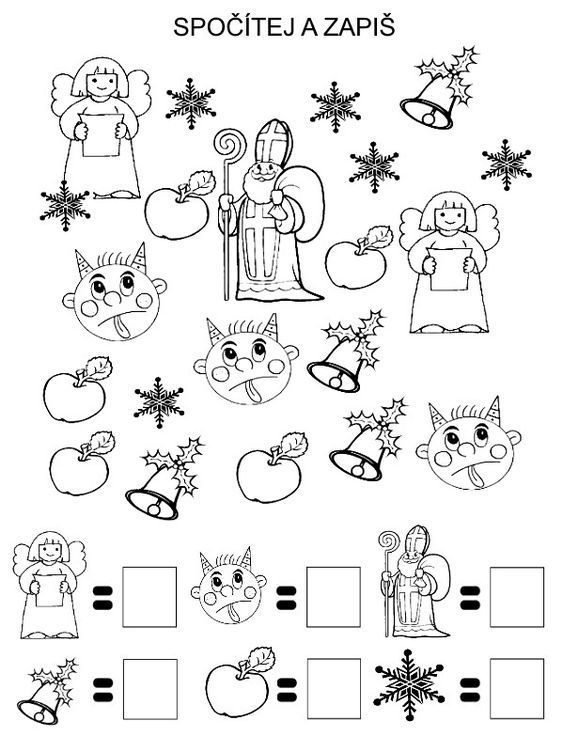 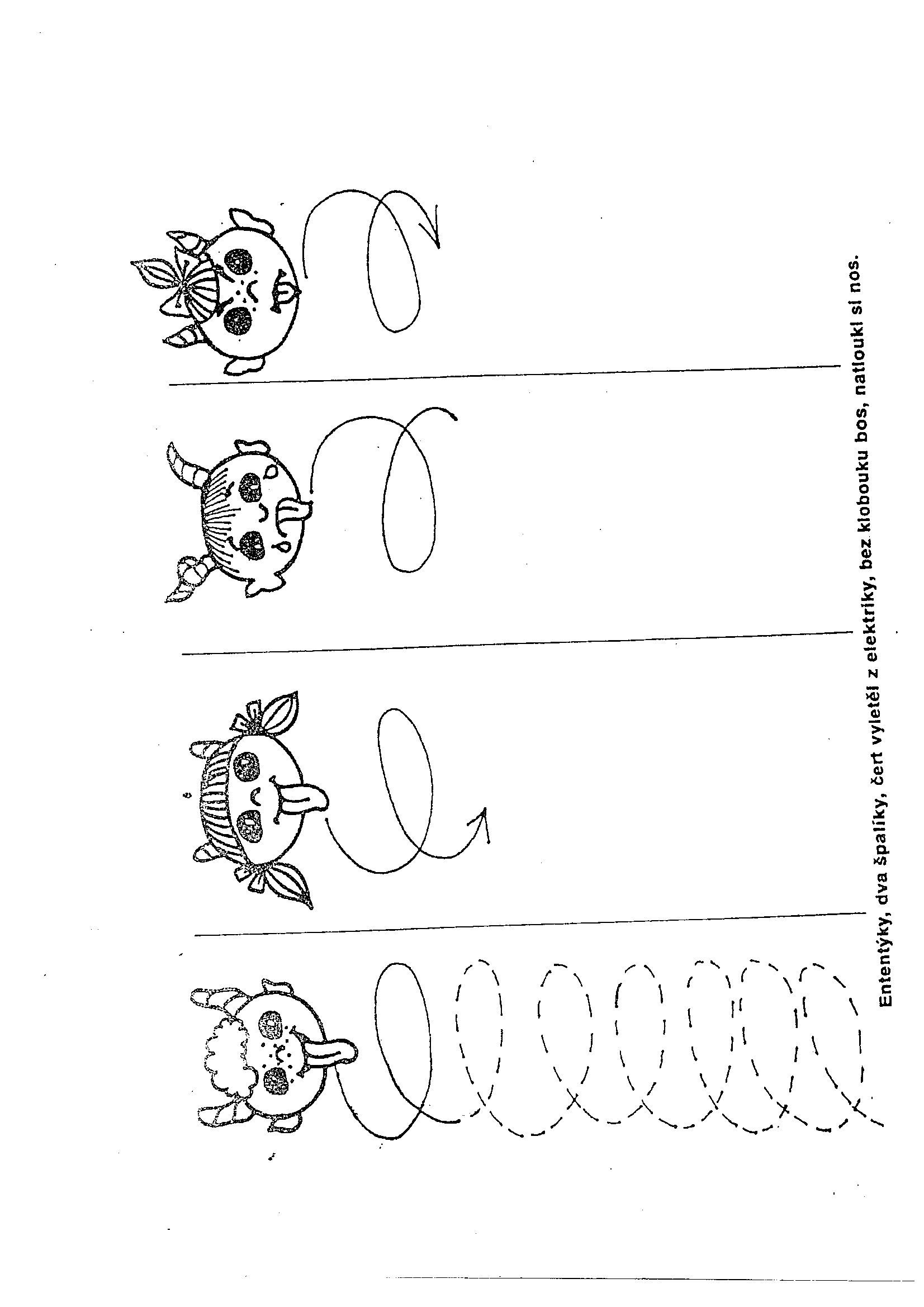 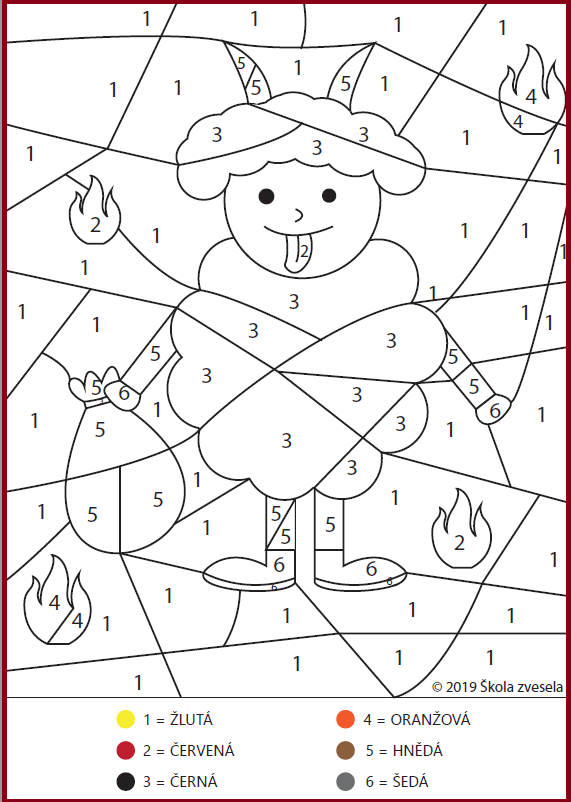 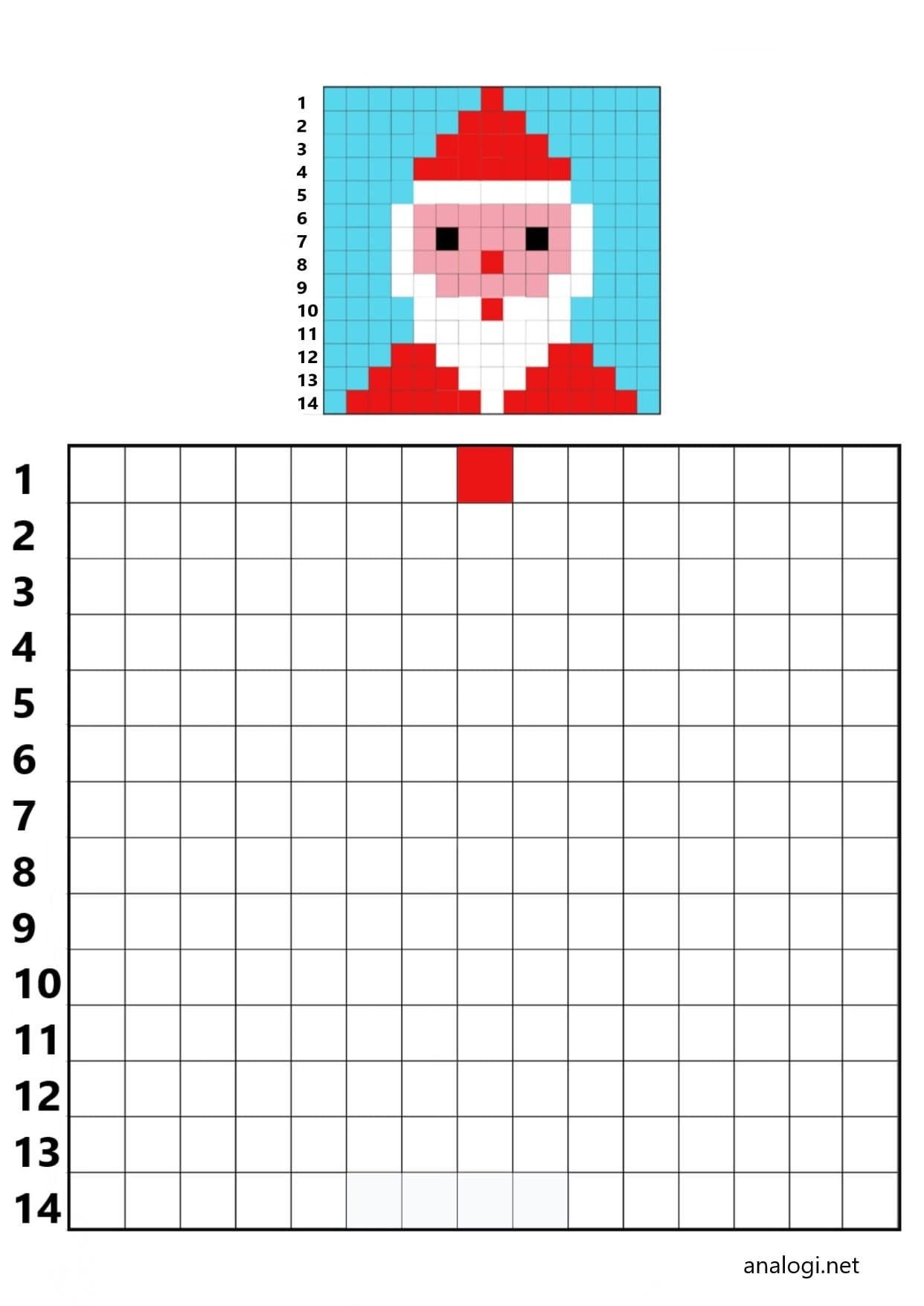 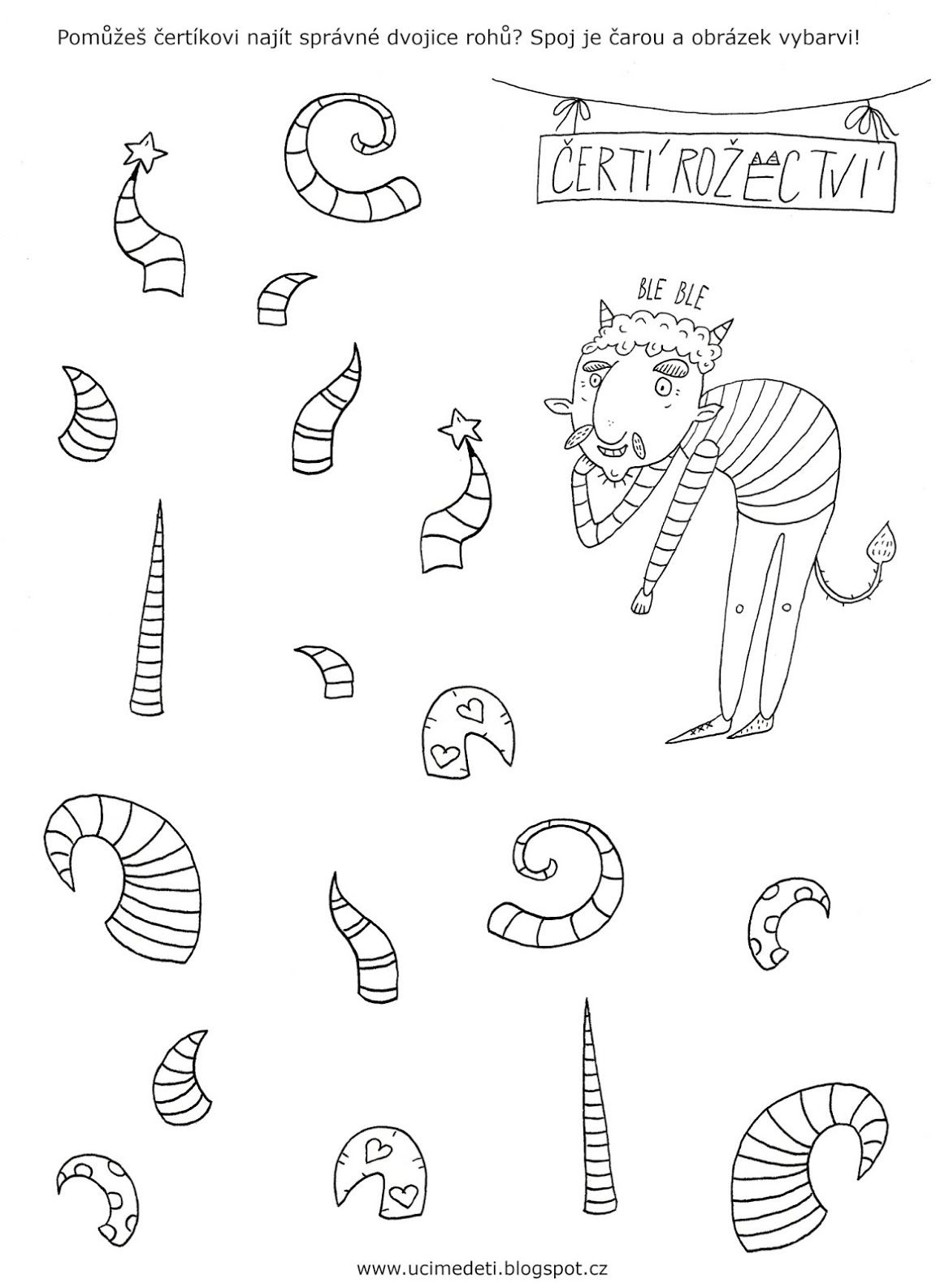 